Vaje za eksplozivnost nogogrevanje (2 min tek na mestu, 5 vaj atletske ABC na mestu, raztezne vaje 10 x 10)sonožni skoki in seskoki na stopnico (5 x 20)visoki skiping na mestu (5 x 15 sek)skoki iz počepa navzgor (5 x 5) raztezne vaje 5 min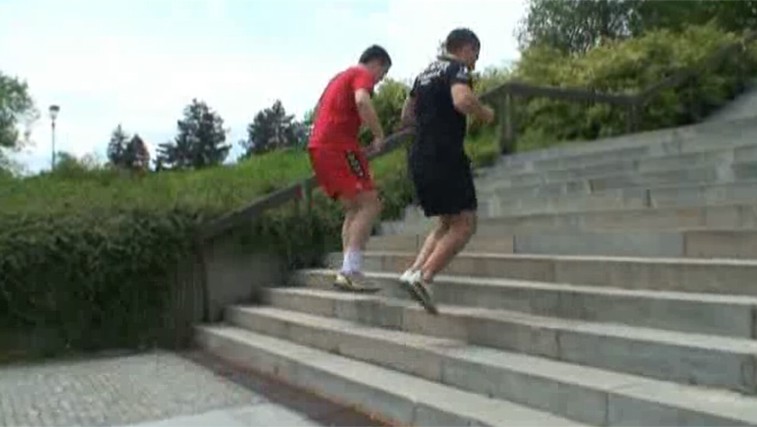 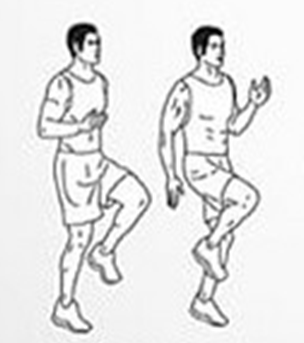 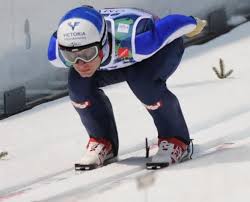 